…………...…………………………………..                                                                                                                                                Miejscowość, data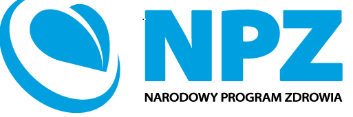 OŚWIADCZENIEOświadczam, iż nie byłam/em karana/y zakazem pełnienia funkcji związanych z dysponowaniem środkami publicznymi oraz nie byłam/em skazana/y za umyślne przestępstwo lub umyślne przestępstwo skarbowe.     …………………………………………						Pieczęć i podpis/-y osoby/osób upoważnionej/-ych       do reprezentacji Oferenta